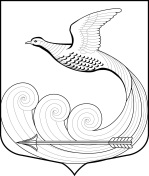 Глава местной администрациимуниципального образования Кипенское сельское поселениемуниципального образования Ломоносовского муниципального районаЛенинградской областиПОСТАНОВЛЕНИЕ14.08.2014  г.  №  218д. Кипень «О присвоении   адреса  многоквартирному  жилому  дому  в д. Кипень»В соответствии с федеральным законом № 131-ФЗ от 06.10.2003 «Об общих принципах организации местного самоуправления в Российской Федерации»,  на  основании  постановления  главы  местной  администрации  МО  Кипенское  сельское  поселение  от  21.03.2013  г.  №  14  «Об  утверждении  Положения  «О присвоении адресов  жилым домам, зданиям, строениям,  сооружениям и  владениям, расположенным в МО Кипенское  сельское поселение», рассмотрев Технический паспорт жилого дома № 9, составленного по состоянию на 08.12.1982 г.  ПОСТАНОВЛЯЮ:1. Присвоить адрес многоквартирному жилому дому, 1982 года постройки: Россия, Ленинградская область, Ломоносовский район, д. Кипень, Ропшинское шоссе, дом 9 .  2. Прежний  адрес многоквартирного жилого дома:  «Ленинградская область, Ломоносовский  район, дер. Кипень, улица Ропшинская, дом 9» считать  утратившим  силу.3. Внести  изменения  в  похозяйственный  учет.И. о. главы  местной администрации МО Кипенское сельское поселение                                               Е. Н. Абакумовисп. Зеленкова Е. С.